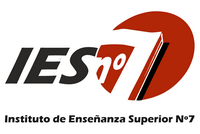 Instituto de Educación Superior N.º 7 “Brigadier Estanislao López”- Venado TuertoEspacio curricular: Ciencias Sociales y su Didáctica Carrera: Profesorado de Educación InicialPlan/Decreto: 529/09Curso: 3º añoProfesor: Valeria Lauretti Programa de examen- Ciclo lectivo 2019Contenidos:Unidad 1:Eje: La construcción del conocimiento científico. El conocimiento científico de las Ciencias SocialesEl conocimiento científico: formas de producción y comunicación. Las concepciones epistemológicas de la Historia y de la Geografía. La cuestión metodológica. Las fuentes de indagación sobre la realidad social. Conceptos estructurantes y específicos ligados al conocimiento geográfico: espacio, territorio, paisaje, región. La representación espacial y las escalas. La dinámica ambiental del espacio. Las redes de producción y reproducción social. Conceptos estructurantes y específicos ligados al conocimiento histórico: los hechos y procesos históricos. El tiempo histórico, las duraciones, los ciclos y la periodización. Cambio y continuidad.Unidad 2:Eje: El conocimiento de las Ciencias Sociales en contexto.La ciudad como objeto de conocimiento: los enfoques para abordarla. Configuración y dinámica espacial en diversas escalas.  Las actividades productivas, organizadoras del espacio. La mirada desde diferentes escalas (local, regional, nacional, global). La interacción y la circulación en redes. Los lugares y los nodos. Los actores sociales de la ciudad y las formas de convivencia. La institucionalización de las relaciones sociales: familias, escuela, autoridades. La participación y el ciudadano protagonista. La historia de la comunidad y su relación con los procesos históricos globales a través del tiempo.Unidad 3:Eje: Las Ciencias Sociales en el Nivel InicialLa noción de ambiente, vertebradora de la propuesta del área. La problematización de la realidad social. Formas de organización de los contenidos: el área integrada. El conocimiento social de los niños. Nuevos enfoques: alfabetización ambiental y selección de contextos significativos. Criterios de selección y formulación de contenidos. Los itinerarios didácticos. La evaluación de los aprendizajes, y de la acción docente.La planificación a través de los principios que orientan el área: la multitarea (a través de la diversificación de propuestas) y la organización de los materiales. El juego como oportunidad de construcción del conocimiento social.Bibliografía:Alderoqui, S. (1998) “Una didáctica de lo social: desde Jardín de infantes a tercer grado” Buenos Aires, Paidós. Bolesso, M. R. ; Manassero, M. (1999) “Las Ciencias Sociales en el nivel Inicial ¿Utopía o realidad?” Buenos Aires, Homo Sapiens Ediciones (selección de texto)Dirección General de Cultura y Educación (2009) “Orientaciones didácticas para el Nivel Inicial- 3° parte” Buenos Aires, Dirección General de Cultura y Educación. (páginas 7 a 52)Goris, B. (2006) “Las Ciencias Sociales en el Jardín de infantes. Unidades didácticas y proyectos” Homo Sapiens, Rosario (páginas 25 a 65)MECyT (2006) “Núcleos de aprendizajes prioritarios” Buenos Aires, MECyT.MECyT(2007) “Serie Cuadernos para el aula. Ciencias Sociales”
Buenos Aires, MECyTReboratti, C. (2012) “Ambiente y sociedad. Conflicto y relaciones”
Rosario, Prohistoria ediciones. (pgs. 11 a 24; 67 a 94)Serulnicoff, A. (1998) “Reflexiones en torno de una propuesta de trabajo con las ciencias Sociales”, en en “Ciencias Sociales: la educación en los primeros años”, Buenos Aires, Novedades Educativas.Varela, Brisa; Ferro, Lila (2007) “Las Ciencias Sociales en el Nivel Inicial” Ed. Colihue, Buenos Aires (páginas 13 a 51).